I was born and raised in Elefsina, a city near Athens. I hold a Bachelor's degree in Greek Philology from the National Kapodistrian University of Athens. Since 2013, I have been teaching Modern and Ancient Greek to secondary education students. To further enhance my expertise, I have actively participated in educational seminars covering various topics, including "Online Education," "Special Education and Learning Difficulties," "Counseling for Students with ADHD," and "Teaching Greek as a Second or Foreign Language." Currently, I am pursuing a Master's degree at the University of Aegean, specializing in "Analysis and Teaching of the First and Second/Foreign Language”.I am dedicated to providing high-quality education in teaching Greek as a second/foreign language and fostering a deep understanding of the Greek language. I strive to create an engaging and supportive learning environment that encourages students to embrace the richness of Greek culture.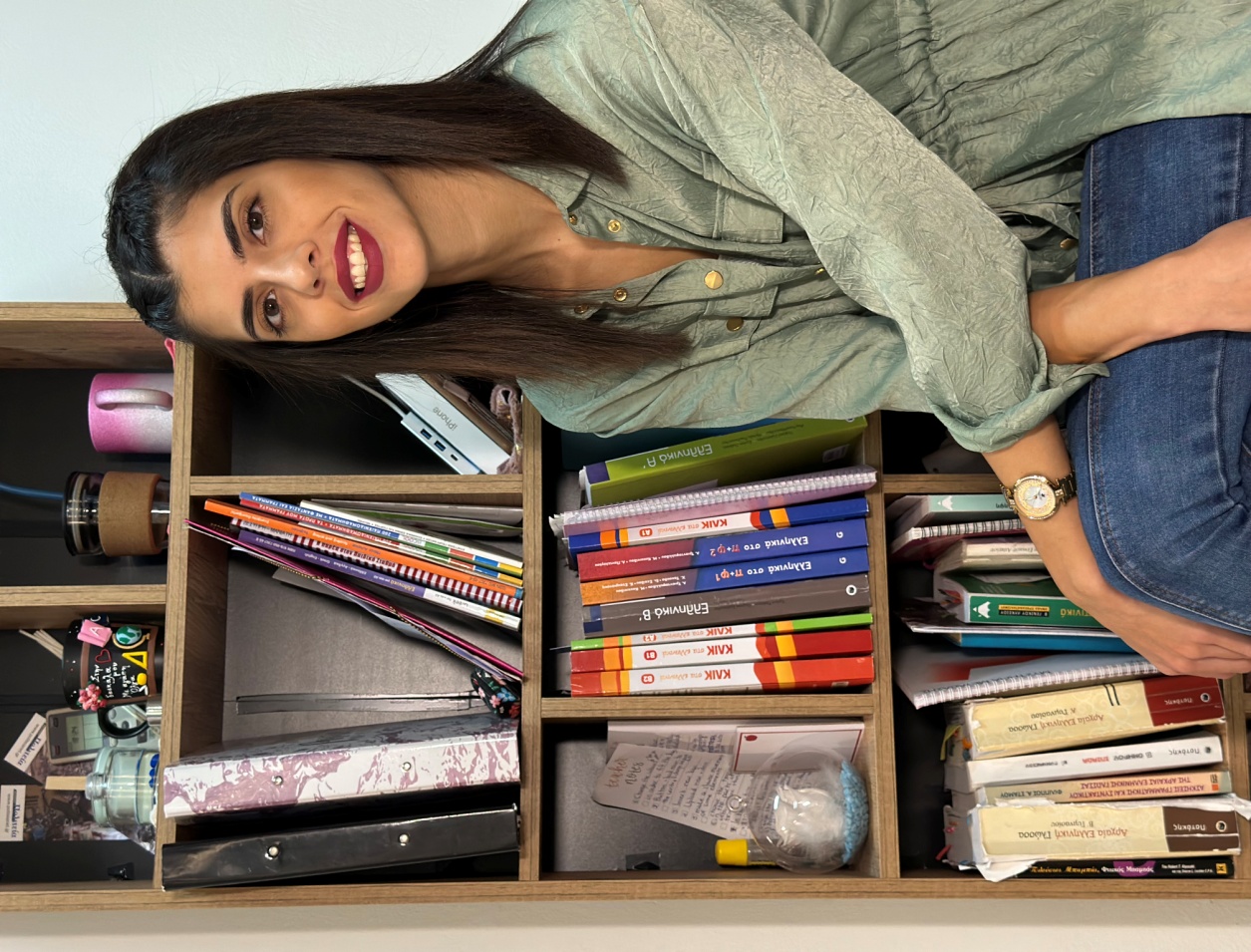 